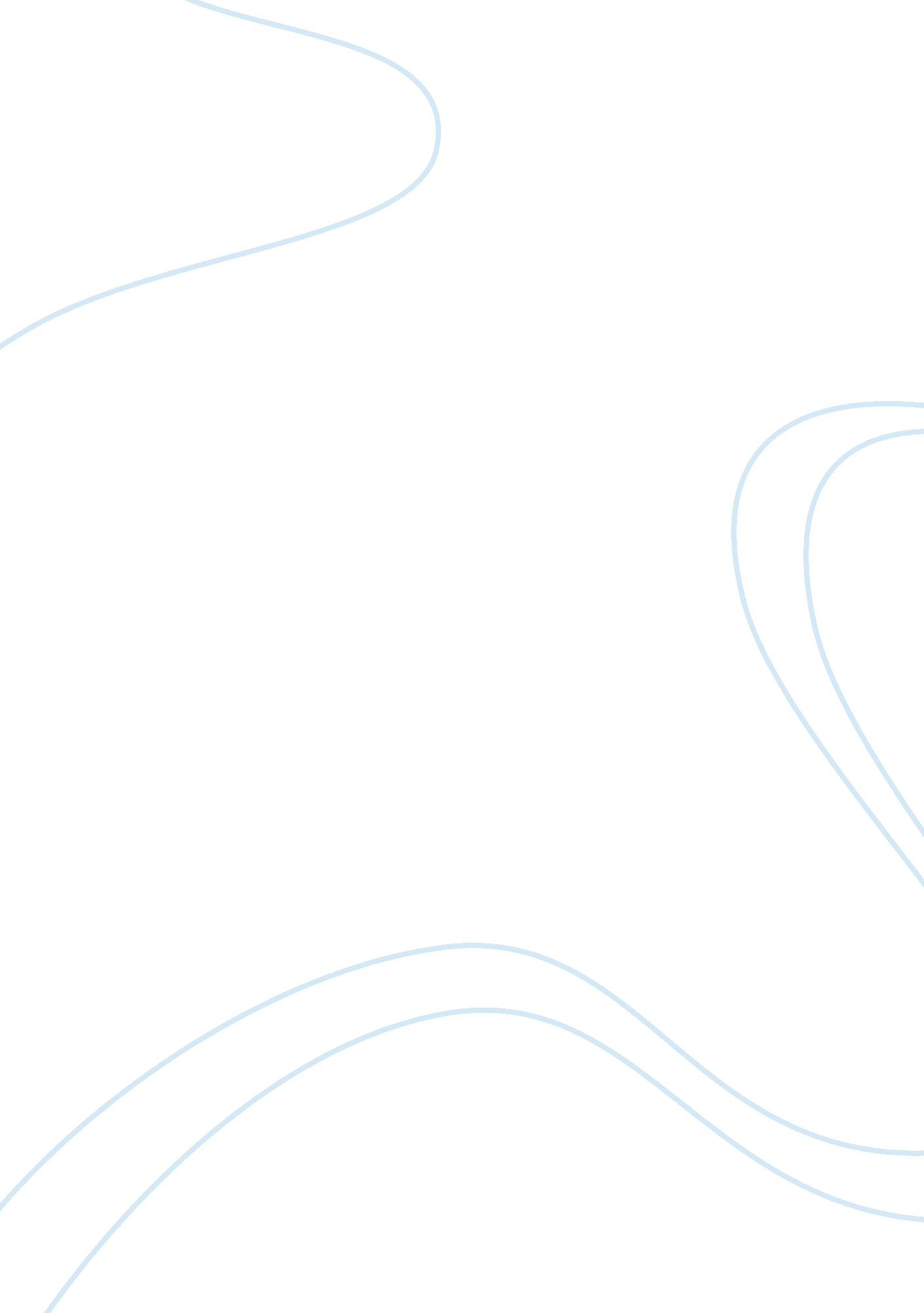 Hobbes vs lockeBusiness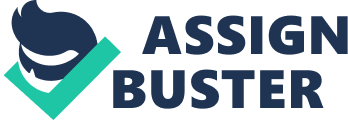 In this essay i will be comparing the viewpoints of political thinkers John Locke and Thomas Hobbes. Both of these men were great political thinkers but with different viewpoints. Im also going to tell you which viewpoint i agree with First i will talk about thomas hobbes and his social contract. In his account of the human mind and the human condition, Hobbes identifies a first law of nature: ” by which a man is forbidden to do that which is destructive of his life, or taketh away the means of preserving the same, and to omit that by which he thinketh it may be best preserved.” [Leviathan, Ch. 6] Noting that self-preservation is wisely sought by generalagreement with others, he figures out a second law of nature; “ From this fundamental law of nature, by which men are commanded to endeavour peace, is derived this second law: that a man be willing, when others are so too, as far forth as for peace and defence of himself he shall think it necessary, to lay down this right to all things; and be contented with so much liberty against other men as he would allow other men against himself. For as long as every man holdeth this right, of doing anything he liketh; so long are all men in the condition of war. But if other men will not lay down their right, as well as he, then there is no reason for anyone to divest himself of his: for that were to expose himself to prey, which no man is bound to, rather than to dispose himself to peace. This is that law of the gospel: Whatsoever you require that others should do to you, that do ye to them.” [Leviathan, Ch. 6] Those are the laws that he figured out. Next i will talk about John Locke and his political philosophy. According to Locke, political power is the natural power of each man collectively given up into the hands of a designated body. The setting up of government is much less important, Locke thinks, than this original social–political “ compact.” A community surrenders some degree of its natural rights in favor of government, which is better able to protect those rights than any man could alone. I prefer Hobbes point of view because i think thatif we were mindless zombies that it would be easyer for the world. SIKE! In all reality i think it is better to lose little and gain much than it is to lose all ang gain less, even in theory. So i just layed down this knowledge and you should be more educated for it. Your welcome. In this essay i will be comparing the viewpoints of political thinkers John Locke and Thomas Hobbes. Both of these men were great political thinkers but with different viewpoints. Im also going to tell you which viewpoint i agree with First i will talk about thomas hobbes and his social contract. In his account of the human mind and the human condition, Hobbes identifies a first law of nature: ” by which a man is forbidden to do that which is destructive of his life, or taketh away the means of preserving the same, and to omit that by which he thinketh it may be best preserved.” [Leviathan, Ch. 6] Noting that self-preservation is wisely sought by generalagreement with others, he figures out a second law of nature; “ From this fundamental law of nature, by which men are commanded to endeavour peace, is derived this second law: that a man be willing, when others are so too, as far forth as for peace and defence of himself he shall think it necessary, to lay down this right to all things; and be contented with so much liberty against other men as he would allow other men against himself. For as long as every man holdeth this right, of doing anything he liketh; so long are all men in the condition of war. But if other men will not lay down their right, as well as he, then there is no reason for anyone to divest himself of his: for that were to expose himself to prey, which no man is bound to, rather than to dispose himself to peace. This is that law of the gospel: Whatsoever you require that others should do to you, that do ye to them.” [Leviathan, Ch. 6] Those are the laws that he figured out. Next i will talk about John Locke and his political philosophy. According to Locke, political power is the natural power of each man collectively given up into the hands of a designated body. The setting up of government is much less important, Locke thinks, than this original social–political “ compact.” A community surrenders some degree of its natural rights in favor of government, which is better able to protect those rights than any man could alone. I prefer Hobbes point of view because i think thatif we were mindless zombies that it would be easyer for the world. SIKE! In all reality i think it is better to lose little and gain much than it is to lose all ang gain less, even in theory. So i just layed down this knowledge and you should be more educated for it. Your welcome. 